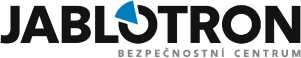 Číslo smlouvy: QlAR-000153.00DOHODA O ZPĚTVZETÍ VÝPOVĚDI SMLOUVYase dohodli takto:Zákazník a poskytovatel mezi sebou dne [01.01.2013	| uzavřeli shora predmětnou smlouvu ohledně objektu:Zákazník a poskytovatel prohlašují, že zákazník dne |	3.10.2022	| předmětnou Smlouvu vypovědělZákazník a poskytovatel se nyní dohodli na tom, že zákazník tímto bere zpět v celém rozsahu svoji výpověďpředmětné Smlouvy doručenou zákazníkovi dne |	10.10.2022Poskytovatel podpisem na této listině potvrzuje, že se zpětvzetím výpovědi zákazníkem souhlasí.Zákazník a poskytovatel potvrzují, že předmětná Smlouva uzavřená mezi nimi zůstává nadále účinná.JABLOTRON SECURITY a.s.  K dubu 2328/2a | 149 00 | Praha 4 | Czech Republic | Zákaznická linka: xxxxxxxxxxxxxxx www.bezpecnostnicentrum.czIČ: 20501861, SPOLEČNOST ZAPSÁNA U MĚSTSKÉHO SOUDU V PRAZE, ODDÍL B. VLOŽKA 14839. Č.Ú.: xxxxxxxxxxF-12-48	1/1	1807-1Poskytovatel:JABLOTRON SECURITY a.s.JABLOTRON SECURITY a.s.JABLOTRON SECURITY a.s.Sídlo:Ulice:K dubu 2328/2aObec:Praha 4 - ChodovPSČ:149 00IČ:285 01 861Telefonní číslo:DIČ:CZ28501861Č. účtu:Zapsané v ČR:Městský soud v Praze, oddíl B, vložka 14899(dále jen "poskytovatel")(dále jen "poskytovatel")Zákazník:Jméno / název:Generální finanční ředitelstvíBydliště / Sídlo:Ulice:LazarskáČ.p.15	 Č.o: 7	Obec:PrahaPSČ:11000Datum narození / IČ:72080043DIČ:CZ72080043(dále jen "zákazník")Název objektu:Generální finanční ředitelství1Adresa objektu:Ulice:Cejl 113Č.p.	 Č.o: 	Obec:BrnoPSČ:V	1Prazedne23.12.2022	v 1Brnědne23. 12. 2022Poskytovatel:JABLOTRON SECURITY a.s.JABLOTRON SECURITY a.s.Zákazník:Generální finanční ředitelstvíGenerální finanční ředitelstvíZastoupen/a kým na základě čeho:xxxxxxxxxxxna základě plné moci ze dne 26.11.2019xxxxxxxxxxxna základě plné moci ze dne 26.11.2019xxxxxxxxxxxna základě plné moci ze dne 26.11.2019Zastoupen/a kým na základě čeho:xxxxxxxxxxxxx, vedoucí Oddělení hospodářské správy v Brněxxxxxxxxxxxxx, vedoucí Oddělení hospodářské správy v Brněxxxxxxxxxxxxx, vedoucí Oddělení hospodářské správy v BrněPodpis:Podpis: